高压客户用电登记表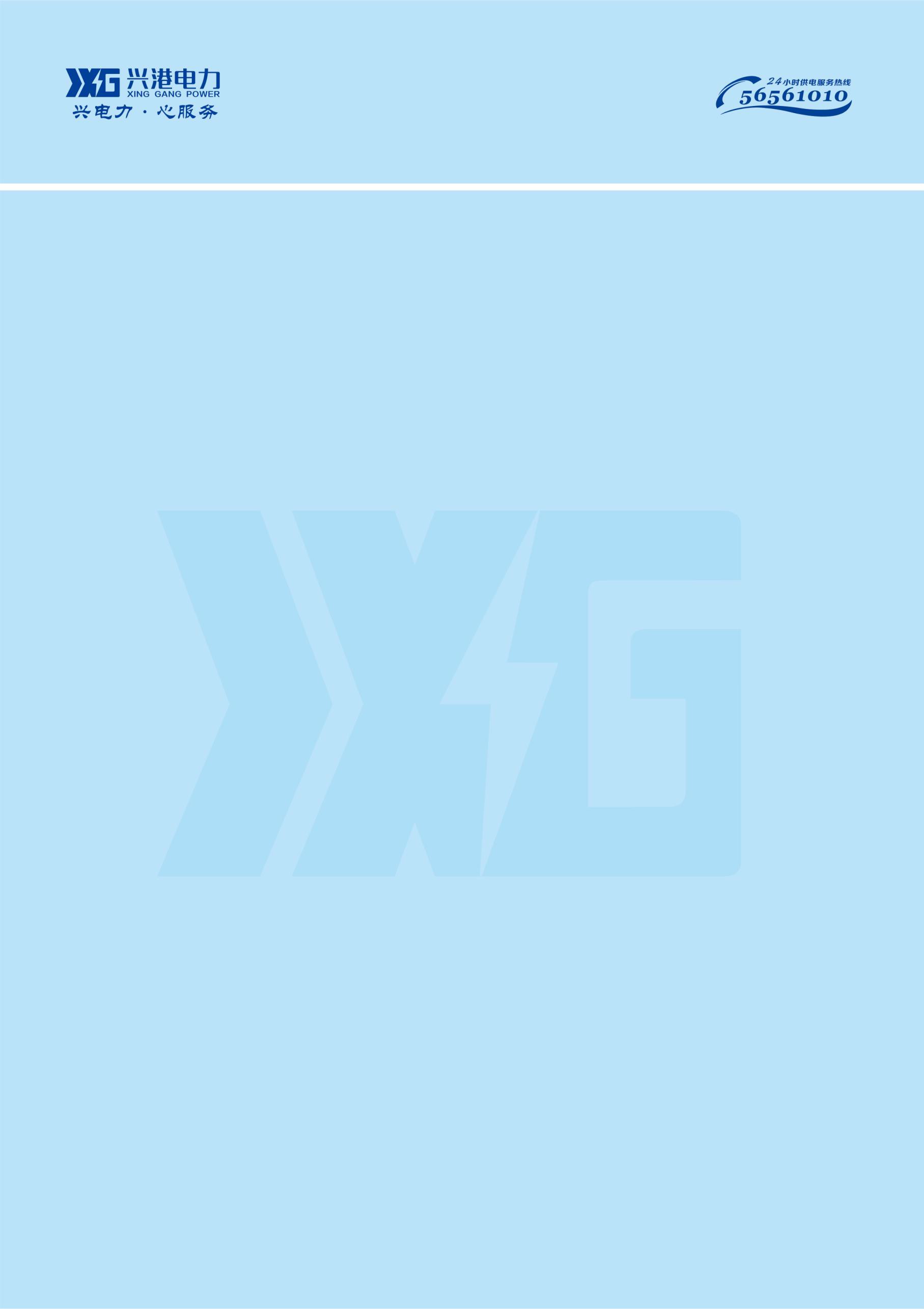 客户主要用电设备清单用电承诺书郑州航空港兴港电力有限公司：本单位因		需要办理用电申请手续，此次申请用电 的地址为			，申请用电的容量	千伏安。因	原因，目前暂时只能提供为主体资格证明资料《		》，其他相应的用电申请资料在以下时间点提供：在	（时间或环节）前提交资料：1：《	》 ， 在	（时间或环节）前提交资料：2：《	》 。 保证本单位能够及时用电，现提请郑州航空港兴港电力有限公司先行启动相关服务流程，我单位承诺：一、我方已清楚了解上述各项资料是完成用电报装的必备条件，不能在规定的时间提交将影响后续业务办理，甚至造成无法送电的结果。若因我方无法按照承诺时间提交相应资料，由此引起的流程暂停 或终止、延迟送电等相应后果由我方自行承担。二、我方已清楚了解所提供各类资料的真实性、合法性、有效性、 准确性是合法用电的必备条件。若因我方提供资料的真实性、合法性、有效性、准确性问题造成无法按时送电，或送电后引发电力安全事故，或被政府有关部门责令中止供电、关停、取缔等情况，所造成的法律 责任和各类损失后果由我方全部承担。用电方（承诺方）：   年   月   日客户报装信息客户报装信息客户报装信息客户报装信息客户报装信息客户报装信息客户报装信息客户报装信息客户报装信息客户报装信息客户报装信息客户报装信息客户报装信息客户报装信息客户报装信息客户报装信息客户报装信息客户报装信息客户报装信息客户报装信息客户报装信息客户报装信息客户报装信息客户报装信息客户报装信息客户报装信息客户报装信息客户报装信息客户报装信息客户报装信息客户报装信息客户报装信息客户报装信息客户报装信息客户报装信息客户报装信息户	名户	号户	号户	号户	号户	号户	号户	号户	号户	号用电地址经 办 人身份证号固定电话移动电话业务类型新装 □	增容 □	临时用电 □新装 □	增容 □	临时用电 □新装 □	增容 □	临时用电 □新装 □	增容 □	临时用电 □新装 □	增容 □	临时用电 □新装 □	增容 □	临时用电 □新装 □	增容 □	临时用电 □新装 □	增容 □	临时用电 □新装 □	增容 □	临时用电 □新装 □	增容 □	临时用电 □新装 □	增容 □	临时用电 □新装 □	增容 □	临时用电 □新装 □	增容 □	临时用电 □新装 □	增容 □	临时用电 □新装 □	增容 □	临时用电 □新装 □	增容 □	临时用电 □新装 □	增容 □	临时用电 □新装 □	增容 □	临时用电 □新装 □	增容 □	临时用电 □新装 □	增容 □	临时用电 □新装 □	增容 □	临时用电 □新装 □	增容 □	临时用电 □新装 □	增容 □	临时用电 □新装 □	增容 □	临时用电 □新装 □	增容 □	临时用电 □新装 □	增容 □	临时用电 □新装 □	增容 □	临时用电 □新装 □	增容 □	临时用电 □新装 □	增容 □	临时用电 □新装 □	增容 □	临时用电 □新装 □	增容 □	临时用电 □新装 □	增容 □	临时用电 □新装 □	增容 □	临时用电 □新装 □	增容 □	临时用电 □新装 □	增容 □	临时用电 □用电类别工业□	非工业 □	商业 □	农业 □	其它 □工业□	非工业 □	商业 □	农业 □	其它 □工业□	非工业 □	商业 □	农业 □	其它 □工业□	非工业 □	商业 □	农业 □	其它 □工业□	非工业 □	商业 □	农业 □	其它 □工业□	非工业 □	商业 □	农业 □	其它 □工业□	非工业 □	商业 □	农业 □	其它 □工业□	非工业 □	商业 □	农业 □	其它 □工业□	非工业 □	商业 □	农业 □	其它 □工业□	非工业 □	商业 □	农业 □	其它 □工业□	非工业 □	商业 □	农业 □	其它 □工业□	非工业 □	商业 □	农业 □	其它 □工业□	非工业 □	商业 □	农业 □	其它 □工业□	非工业 □	商业 □	农业 □	其它 □工业□	非工业 □	商业 □	农业 □	其它 □工业□	非工业 □	商业 □	农业 □	其它 □工业□	非工业 □	商业 □	农业 □	其它 □工业□	非工业 □	商业 □	农业 □	其它 □工业□	非工业 □	商业 □	农业 □	其它 □工业□	非工业 □	商业 □	农业 □	其它 □工业□	非工业 □	商业 □	农业 □	其它 □工业□	非工业 □	商业 □	农业 □	其它 □工业□	非工业 □	商业 □	农业 □	其它 □工业□	非工业 □	商业 □	农业 □	其它 □工业□	非工业 □	商业 □	农业 □	其它 □工业□	非工业 □	商业 □	农业 □	其它 □工业□	非工业 □	商业 □	农业 □	其它 □工业□	非工业 □	商业 □	农业 □	其它 □工业□	非工业 □	商业 □	农业 □	其它 □工业□	非工业 □	商业 □	农业 □	其它 □工业□	非工业 □	商业 □	农业 □	其它 □工业□	非工业 □	商业 □	农业 □	其它 □工业□	非工业 □	商业 □	农业 □	其它 □工业□	非工业 □	商业 □	农业 □	其它 □工业□	非工业 □	商业 □	农业 □	其它 □基建用电容量：          基建周期：        意向接电时间：容量：          基建周期：        意向接电时间：容量：          基建周期：        意向接电时间：容量：          基建周期：        意向接电时间：容量：          基建周期：        意向接电时间：容量：          基建周期：        意向接电时间：容量：          基建周期：        意向接电时间：容量：          基建周期：        意向接电时间：容量：          基建周期：        意向接电时间：容量：          基建周期：        意向接电时间：容量：          基建周期：        意向接电时间：容量：          基建周期：        意向接电时间：容量：          基建周期：        意向接电时间：容量：          基建周期：        意向接电时间：容量：          基建周期：        意向接电时间：容量：          基建周期：        意向接电时间：容量：          基建周期：        意向接电时间：容量：          基建周期：        意向接电时间：容量：          基建周期：        意向接电时间：容量：          基建周期：        意向接电时间：容量：          基建周期：        意向接电时间：容量：          基建周期：        意向接电时间：容量：          基建周期：        意向接电时间：容量：          基建周期：        意向接电时间：容量：          基建周期：        意向接电时间：容量：          基建周期：        意向接电时间：容量：          基建周期：        意向接电时间：容量：          基建周期：        意向接电时间：容量：          基建周期：        意向接电时间：容量：          基建周期：        意向接电时间：容量：          基建周期：        意向接电时间：容量：          基建周期：        意向接电时间：容量：          基建周期：        意向接电时间：容量：          基建周期：        意向接电时间：容量：          基建周期：        意向接电时间：基建用电 分 期建设   容量计划：        最终供电电源性质： 分 期建设   容量计划：        最终供电电源性质： 分 期建设   容量计划：        最终供电电源性质： 分 期建设   容量计划：        最终供电电源性质： 分 期建设   容量计划：        最终供电电源性质： 分 期建设   容量计划：        最终供电电源性质： 分 期建设   容量计划：        最终供电电源性质： 分 期建设   容量计划：        最终供电电源性质： 分 期建设   容量计划：        最终供电电源性质： 分 期建设   容量计划：        最终供电电源性质： 分 期建设   容量计划：        最终供电电源性质： 分 期建设   容量计划：        最终供电电源性质： 分 期建设   容量计划：        最终供电电源性质： 分 期建设   容量计划：        最终供电电源性质： 分 期建设   容量计划：        最终供电电源性质： 分 期建设   容量计划：        最终供电电源性质： 分 期建设   容量计划：        最终供电电源性质： 分 期建设   容量计划：        最终供电电源性质： 分 期建设   容量计划：        最终供电电源性质： 分 期建设   容量计划：        最终供电电源性质： 分 期建设   容量计划：        最终供电电源性质： 分 期建设   容量计划：        最终供电电源性质： 分 期建设   容量计划：        最终供电电源性质： 分 期建设   容量计划：        最终供电电源性质： 分 期建设   容量计划：        最终供电电源性质： 分 期建设   容量计划：        最终供电电源性质： 分 期建设   容量计划：        最终供电电源性质： 分 期建设   容量计划：        最终供电电源性质： 分 期建设   容量计划：        最终供电电源性质： 分 期建设   容量计划：        最终供电电源性质： 分 期建设   容量计划：        最终供电电源性质： 分 期建设   容量计划：        最终供电电源性质： 分 期建设   容量计划：        最终供电电源性质： 分 期建设   容量计划：        最终供电电源性质： 分 期建设   容量计划：        最终供电电源性质：正式第一路电源容量千瓦千瓦原有容量：	千伏安	申请容量：	千伏安原有容量：	千伏安	申请容量：	千伏安原有容量：	千伏安	申请容量：	千伏安原有容量：	千伏安	申请容量：	千伏安原有容量：	千伏安	申请容量：	千伏安原有容量：	千伏安	申请容量：	千伏安原有容量：	千伏安	申请容量：	千伏安原有容量：	千伏安	申请容量：	千伏安原有容量：	千伏安	申请容量：	千伏安原有容量：	千伏安	申请容量：	千伏安原有容量：	千伏安	申请容量：	千伏安原有容量：	千伏安	申请容量：	千伏安原有容量：	千伏安	申请容量：	千伏安原有容量：	千伏安	申请容量：	千伏安原有容量：	千伏安	申请容量：	千伏安原有容量：	千伏安	申请容量：	千伏安原有容量：	千伏安	申请容量：	千伏安原有容量：	千伏安	申请容量：	千伏安原有容量：	千伏安	申请容量：	千伏安原有容量：	千伏安	申请容量：	千伏安原有容量：	千伏安	申请容量：	千伏安原有容量：	千伏安	申请容量：	千伏安原有容量：	千伏安	申请容量：	千伏安原有容量：	千伏安	申请容量：	千伏安原有容量：	千伏安	申请容量：	千伏安原有容量：	千伏安	申请容量：	千伏安原有容量：	千伏安	申请容量：	千伏安原有容量：	千伏安	申请容量：	千伏安原有容量：	千伏安	申请容量：	千伏安原有容量：	千伏安	申请容量：	千伏安原有容量：	千伏安	申请容量：	千伏安原有容量：	千伏安	申请容量：	千伏安原有容量：	千伏安	申请容量：	千伏安正式第二路电源千瓦千瓦原有容量：	千伏安	申请容量：	千伏安原有容量：	千伏安	申请容量：	千伏安原有容量：	千伏安	申请容量：	千伏安原有容量：	千伏安	申请容量：	千伏安原有容量：	千伏安	申请容量：	千伏安原有容量：	千伏安	申请容量：	千伏安原有容量：	千伏安	申请容量：	千伏安原有容量：	千伏安	申请容量：	千伏安原有容量：	千伏安	申请容量：	千伏安原有容量：	千伏安	申请容量：	千伏安原有容量：	千伏安	申请容量：	千伏安原有容量：	千伏安	申请容量：	千伏安原有容量：	千伏安	申请容量：	千伏安原有容量：	千伏安	申请容量：	千伏安原有容量：	千伏安	申请容量：	千伏安原有容量：	千伏安	申请容量：	千伏安原有容量：	千伏安	申请容量：	千伏安原有容量：	千伏安	申请容量：	千伏安原有容量：	千伏安	申请容量：	千伏安原有容量：	千伏安	申请容量：	千伏安原有容量：	千伏安	申请容量：	千伏安原有容量：	千伏安	申请容量：	千伏安原有容量：	千伏安	申请容量：	千伏安原有容量：	千伏安	申请容量：	千伏安原有容量：	千伏安	申请容量：	千伏安原有容量：	千伏安	申请容量：	千伏安原有容量：	千伏安	申请容量：	千伏安原有容量：	千伏安	申请容量：	千伏安原有容量：	千伏安	申请容量：	千伏安原有容量：	千伏安	申请容量：	千伏安原有容量：	千伏安	申请容量：	千伏安原有容量：	千伏安	申请容量：	千伏安原有容量：	千伏安	申请容量：	千伏安需要增值税发票是 □	否 □是 □	否 □是 □	否 □开征日期开征日期开征日期开征日期开征日期开征日期开征日期开征日期开征日期开征日期开征日期开户银行银行账号银行账号银行账号银行账号银行账号银行账号银行账号银行账号银行账号银行账号银行账号居民建筑住宅总建筑面积（m2）住宅总建筑面积（m2）住宅总建筑面积（m2）住宅总建筑面积（m2）住宅总建筑面积（m2）住宅总建筑面积（m2）住宅总建筑面积（m2）居民建筑S≤90平方米及以下户数（6千瓦/户）S≤90平方米及以下户数（6千瓦/户）S≤90平方米及以下户数（6千瓦/户）S≤90平方米及以下户数（6千瓦/户）S≤90平方米及以下户数（6千瓦/户）S≤90平方米及以下户数（6千瓦/户）S≤90平方米及以下户数（6千瓦/户）居民建筑90＜S≤120平方米户数（8千瓦/户）90＜S≤120平方米户数（8千瓦/户）90＜S≤120平方米户数（8千瓦/户）90＜S≤120平方米户数（8千瓦/户）90＜S≤120平方米户数（8千瓦/户）90＜S≤120平方米户数（8千瓦/户）90＜S≤120平方米户数（8千瓦/户）居民建筑120＜S≤160平方米户数（10千瓦/户）120＜S≤160平方米户数（10千瓦/户）120＜S≤160平方米户数（10千瓦/户）120＜S≤160平方米户数（10千瓦/户）120＜S≤160平方米户数（10千瓦/户）120＜S≤160平方米户数（10千瓦/户）120＜S≤160平方米户数（10千瓦/户）居民建筑160＜S≤200平方米户数（12千瓦/户）160＜S≤200平方米户数（12千瓦/户）160＜S≤200平方米户数（12千瓦/户）160＜S≤200平方米户数（12千瓦/户）160＜S≤200平方米户数（12千瓦/户）160＜S≤200平方米户数（12千瓦/户）160＜S≤200平方米户数（12千瓦/户）居民建筑超200平方米以上的户数，	㎡（按实际需求配置容量）超200平方米以上的户数，	㎡（按实际需求配置容量）超200平方米以上的户数，	㎡（按实际需求配置容量）超200平方米以上的户数，	㎡（按实际需求配置容量）超200平方米以上的户数，	㎡（按实际需求配置容量）超200平方米以上的户数，	㎡（按实际需求配置容量）超200平方米以上的户数，	㎡（按实际需求配置容量）特别说明：特别说明：特别说明：特别说明：特别说明：特别说明：特别说明：特别说明：特别说明：特别说明：特别说明：特别说明：特别说明：特别说明：特别说明：特别说明：特别说明：特别说明：特别说明：特别说明：特别说明：特别说明：特别说明：特别说明：特别说明：特别说明：特别说明：特别说明：特别说明：特别说明：特别说明：特别说明：特别说明：特别说明：特别说明：特别说明：本人（单位）已对本表信息进行确认并核对无误，承诺在（                   ）本人（单位）已对本表信息进行确认并核对无误，承诺在（                   ）本人（单位）已对本表信息进行确认并核对无误，承诺在（                   ）本人（单位）已对本表信息进行确认并核对无误，承诺在（                   ）本人（单位）已对本表信息进行确认并核对无误，承诺在（                   ）本人（单位）已对本表信息进行确认并核对无误，承诺在（                   ）本人（单位）已对本表信息进行确认并核对无误，承诺在（                   ）本人（单位）已对本表信息进行确认并核对无误，承诺在（                   ）本人（单位）已对本表信息进行确认并核对无误，承诺在（                   ）本人（单位）已对本表信息进行确认并核对无误，承诺在（                   ）本人（单位）已对本表信息进行确认并核对无误，承诺在（                   ）本人（单位）已对本表信息进行确认并核对无误，承诺在（                   ）本人（单位）已对本表信息进行确认并核对无误，承诺在（                   ）本人（单位）已对本表信息进行确认并核对无误，承诺在（                   ）本人（单位）已对本表信息进行确认并核对无误，承诺在（                   ）本人（单位）已对本表信息进行确认并核对无误，承诺在（                   ）本人（单位）已对本表信息进行确认并核对无误，承诺在（                   ）本人（单位）已对本表信息进行确认并核对无误，承诺在（                   ）本人（单位）已对本表信息进行确认并核对无误，承诺在（                   ）本人（单位）已对本表信息进行确认并核对无误，承诺在（                   ）本人（单位）已对本表信息进行确认并核对无误，承诺在（                   ）本人（单位）已对本表信息进行确认并核对无误，承诺在（                   ）本人（单位）已对本表信息进行确认并核对无误，承诺在（                   ）本人（单位）已对本表信息进行确认并核对无误，承诺在（                   ）本人（单位）已对本表信息进行确认并核对无误，承诺在（                   ）本人（单位）已对本表信息进行确认并核对无误，承诺在（                   ）本人（单位）已对本表信息进行确认并核对无误，承诺在（                   ）本人（单位）已对本表信息进行确认并核对无误，承诺在（                   ）本人（单位）已对本表信息进行确认并核对无误，承诺在（                   ）本人（单位）已对本表信息进行确认并核对无误，承诺在（                   ）本人（单位）已对本表信息进行确认并核对无误，承诺在（                   ）本人（单位）已对本表信息进行确认并核对无误，承诺在（                   ）本人（单位）已对本表信息进行确认并核对无误，承诺在（                   ）本人（单位）已对本表信息进行确认并核对无误，承诺在（                   ）本人（单位）已对本表信息进行确认并核对无误，承诺在（                   ）本人（单位）已对本表信息进行确认并核对无误，承诺在（                   ）前提交资料：《》同时承诺提供的各项资料真实、合法、有效。若因前提交资料：《》同时承诺提供的各项资料真实、合法、有效。若因前提交资料：《》同时承诺提供的各项资料真实、合法、有效。若因前提交资料：《》同时承诺提供的各项资料真实、合法、有效。若因前提交资料：《》同时承诺提供的各项资料真实、合法、有效。若因前提交资料：《》同时承诺提供的各项资料真实、合法、有效。若因前提交资料：《》同时承诺提供的各项资料真实、合法、有效。若因前提交资料：《》同时承诺提供的各项资料真实、合法、有效。若因前提交资料：《》同时承诺提供的各项资料真实、合法、有效。若因前提交资料：《》同时承诺提供的各项资料真实、合法、有效。若因前提交资料：《》同时承诺提供的各项资料真实、合法、有效。若因前提交资料：《》同时承诺提供的各项资料真实、合法、有效。若因前提交资料：《》同时承诺提供的各项资料真实、合法、有效。若因前提交资料：《》同时承诺提供的各项资料真实、合法、有效。若因前提交资料：《》同时承诺提供的各项资料真实、合法、有效。若因前提交资料：《》同时承诺提供的各项资料真实、合法、有效。若因前提交资料：《》同时承诺提供的各项资料真实、合法、有效。若因前提交资料：《》同时承诺提供的各项资料真实、合法、有效。若因前提交资料：《》同时承诺提供的各项资料真实、合法、有效。若因前提交资料：《》同时承诺提供的各项资料真实、合法、有效。若因前提交资料：《》同时承诺提供的各项资料真实、合法、有效。若因前提交资料：《》同时承诺提供的各项资料真实、合法、有效。若因前提交资料：《》同时承诺提供的各项资料真实、合法、有效。若因前提交资料：《》同时承诺提供的各项资料真实、合法、有效。若因前提交资料：《》同时承诺提供的各项资料真实、合法、有效。若因前提交资料：《》同时承诺提供的各项资料真实、合法、有效。若因前提交资料：《》同时承诺提供的各项资料真实、合法、有效。若因前提交资料：《》同时承诺提供的各项资料真实、合法、有效。若因前提交资料：《》同时承诺提供的各项资料真实、合法、有效。若因前提交资料：《》同时承诺提供的各项资料真实、合法、有效。若因前提交资料：《》同时承诺提供的各项资料真实、合法、有效。若因前提交资料：《》同时承诺提供的各项资料真实、合法、有效。若因前提交资料：《》同时承诺提供的各项资料真实、合法、有效。若因前提交资料：《》同时承诺提供的各项资料真实、合法、有效。若因前提交资料：《》同时承诺提供的各项资料真实、合法、有效。若因前提交资料：《》同时承诺提供的各项资料真实、合法、有效。若因我方提供的资料问题造成无法按时送电，或送电后在生产经营过程中发生事故，或被政府我方提供的资料问题造成无法按时送电，或送电后在生产经营过程中发生事故，或被政府我方提供的资料问题造成无法按时送电，或送电后在生产经营过程中发生事故，或被政府我方提供的资料问题造成无法按时送电，或送电后在生产经营过程中发生事故，或被政府我方提供的资料问题造成无法按时送电，或送电后在生产经营过程中发生事故，或被政府我方提供的资料问题造成无法按时送电，或送电后在生产经营过程中发生事故，或被政府我方提供的资料问题造成无法按时送电，或送电后在生产经营过程中发生事故，或被政府我方提供的资料问题造成无法按时送电，或送电后在生产经营过程中发生事故，或被政府我方提供的资料问题造成无法按时送电，或送电后在生产经营过程中发生事故，或被政府我方提供的资料问题造成无法按时送电，或送电后在生产经营过程中发生事故，或被政府我方提供的资料问题造成无法按时送电，或送电后在生产经营过程中发生事故，或被政府我方提供的资料问题造成无法按时送电，或送电后在生产经营过程中发生事故，或被政府我方提供的资料问题造成无法按时送电，或送电后在生产经营过程中发生事故，或被政府我方提供的资料问题造成无法按时送电，或送电后在生产经营过程中发生事故，或被政府我方提供的资料问题造成无法按时送电，或送电后在生产经营过程中发生事故，或被政府我方提供的资料问题造成无法按时送电，或送电后在生产经营过程中发生事故，或被政府我方提供的资料问题造成无法按时送电，或送电后在生产经营过程中发生事故，或被政府我方提供的资料问题造成无法按时送电，或送电后在生产经营过程中发生事故，或被政府我方提供的资料问题造成无法按时送电，或送电后在生产经营过程中发生事故，或被政府我方提供的资料问题造成无法按时送电，或送电后在生产经营过程中发生事故，或被政府我方提供的资料问题造成无法按时送电，或送电后在生产经营过程中发生事故，或被政府我方提供的资料问题造成无法按时送电，或送电后在生产经营过程中发生事故，或被政府我方提供的资料问题造成无法按时送电，或送电后在生产经营过程中发生事故，或被政府我方提供的资料问题造成无法按时送电，或送电后在生产经营过程中发生事故，或被政府我方提供的资料问题造成无法按时送电，或送电后在生产经营过程中发生事故，或被政府我方提供的资料问题造成无法按时送电，或送电后在生产经营过程中发生事故，或被政府我方提供的资料问题造成无法按时送电，或送电后在生产经营过程中发生事故，或被政府我方提供的资料问题造成无法按时送电，或送电后在生产经营过程中发生事故，或被政府我方提供的资料问题造成无法按时送电，或送电后在生产经营过程中发生事故，或被政府我方提供的资料问题造成无法按时送电，或送电后在生产经营过程中发生事故，或被政府我方提供的资料问题造成无法按时送电，或送电后在生产经营过程中发生事故，或被政府我方提供的资料问题造成无法按时送电，或送电后在生产经营过程中发生事故，或被政府我方提供的资料问题造成无法按时送电，或送电后在生产经营过程中发生事故，或被政府我方提供的资料问题造成无法按时送电，或送电后在生产经营过程中发生事故，或被政府我方提供的资料问题造成无法按时送电，或送电后在生产经营过程中发生事故，或被政府我方提供的资料问题造成无法按时送电，或送电后在生产经营过程中发生事故，或被政府有关部门责令终止供电、关停、取缔等情况，所造成的法律责任和各种损失后果由我方全有关部门责令终止供电、关停、取缔等情况，所造成的法律责任和各种损失后果由我方全有关部门责令终止供电、关停、取缔等情况，所造成的法律责任和各种损失后果由我方全有关部门责令终止供电、关停、取缔等情况，所造成的法律责任和各种损失后果由我方全有关部门责令终止供电、关停、取缔等情况，所造成的法律责任和各种损失后果由我方全有关部门责令终止供电、关停、取缔等情况，所造成的法律责任和各种损失后果由我方全有关部门责令终止供电、关停、取缔等情况，所造成的法律责任和各种损失后果由我方全有关部门责令终止供电、关停、取缔等情况，所造成的法律责任和各种损失后果由我方全有关部门责令终止供电、关停、取缔等情况，所造成的法律责任和各种损失后果由我方全有关部门责令终止供电、关停、取缔等情况，所造成的法律责任和各种损失后果由我方全有关部门责令终止供电、关停、取缔等情况，所造成的法律责任和各种损失后果由我方全有关部门责令终止供电、关停、取缔等情况，所造成的法律责任和各种损失后果由我方全有关部门责令终止供电、关停、取缔等情况，所造成的法律责任和各种损失后果由我方全有关部门责令终止供电、关停、取缔等情况，所造成的法律责任和各种损失后果由我方全有关部门责令终止供电、关停、取缔等情况，所造成的法律责任和各种损失后果由我方全有关部门责令终止供电、关停、取缔等情况，所造成的法律责任和各种损失后果由我方全有关部门责令终止供电、关停、取缔等情况，所造成的法律责任和各种损失后果由我方全有关部门责令终止供电、关停、取缔等情况，所造成的法律责任和各种损失后果由我方全有关部门责令终止供电、关停、取缔等情况，所造成的法律责任和各种损失后果由我方全有关部门责令终止供电、关停、取缔等情况，所造成的法律责任和各种损失后果由我方全有关部门责令终止供电、关停、取缔等情况，所造成的法律责任和各种损失后果由我方全有关部门责令终止供电、关停、取缔等情况，所造成的法律责任和各种损失后果由我方全有关部门责令终止供电、关停、取缔等情况，所造成的法律责任和各种损失后果由我方全有关部门责令终止供电、关停、取缔等情况，所造成的法律责任和各种损失后果由我方全有关部门责令终止供电、关停、取缔等情况，所造成的法律责任和各种损失后果由我方全有关部门责令终止供电、关停、取缔等情况，所造成的法律责任和各种损失后果由我方全有关部门责令终止供电、关停、取缔等情况，所造成的法律责任和各种损失后果由我方全有关部门责令终止供电、关停、取缔等情况，所造成的法律责任和各种损失后果由我方全有关部门责令终止供电、关停、取缔等情况，所造成的法律责任和各种损失后果由我方全有关部门责令终止供电、关停、取缔等情况，所造成的法律责任和各种损失后果由我方全有关部门责令终止供电、关停、取缔等情况，所造成的法律责任和各种损失后果由我方全有关部门责令终止供电、关停、取缔等情况，所造成的法律责任和各种损失后果由我方全有关部门责令终止供电、关停、取缔等情况，所造成的法律责任和各种损失后果由我方全有关部门责令终止供电、关停、取缔等情况，所造成的法律责任和各种损失后果由我方全有关部门责令终止供电、关停、取缔等情况，所造成的法律责任和各种损失后果由我方全有关部门责令终止供电、关停、取缔等情况，所造成的法律责任和各种损失后果由我方全部承担。                               经办人签名（单位盖章）：部承担。                               经办人签名（单位盖章）：部承担。                               经办人签名（单位盖章）：部承担。                               经办人签名（单位盖章）：部承担。                               经办人签名（单位盖章）：部承担。                               经办人签名（单位盖章）：部承担。                               经办人签名（单位盖章）：部承担。                               经办人签名（单位盖章）：部承担。                               经办人签名（单位盖章）：部承担。                               经办人签名（单位盖章）：部承担。                               经办人签名（单位盖章）：部承担。                               经办人签名（单位盖章）：部承担。                               经办人签名（单位盖章）：部承担。                               经办人签名（单位盖章）：部承担。                               经办人签名（单位盖章）：部承担。                               经办人签名（单位盖章）：部承担。                               经办人签名（单位盖章）：部承担。                               经办人签名（单位盖章）：部承担。                               经办人签名（单位盖章）：部承担。                               经办人签名（单位盖章）：部承担。                               经办人签名（单位盖章）：部承担。                               经办人签名（单位盖章）：部承担。                               经办人签名（单位盖章）：部承担。                               经办人签名（单位盖章）：部承担。                               经办人签名（单位盖章）：部承担。                               经办人签名（单位盖章）：部承担。                               经办人签名（单位盖章）：部承担。                               经办人签名（单位盖章）：部承担。                               经办人签名（单位盖章）：部承担。                               经办人签名（单位盖章）：部承担。                               经办人签名（单位盖章）：部承担。                               经办人签名（单位盖章）：部承担。                               经办人签名（单位盖章）：部承担。                               经办人签名（单位盖章）：部承担。                               经办人签名（单位盖章）：部承担。                               经办人签名（单位盖章）：电力企业受理人受理日期受理日期受理日期受理日期受理日期受理日期受理日期受理日期受理日期受理日期受理日期受理日期受理日期受理日期受理日期受理日期填写户	号户	号申请编号户	名户	名序号设备名称设备名称型号数量总容量（千瓦/千伏安）负荷等级用电设备容量合计：台	千瓦（千伏安）用电设备容量合计：台	千瓦（千伏安）用电设备容量合计：台	千瓦（千伏安）用电设备容量合计：台	千瓦（千伏安）根据用电设备容量及用电情况统计 我户需求负荷为	千瓦根据用电设备容量及用电情况统计 我户需求负荷为	千瓦根据用电设备容量及用电情况统计 我户需求负荷为	千瓦经办人签名（单位盖章）：	年	月	日经办人签名（单位盖章）：	年	月	日经办人签名（单位盖章）：	年	月	日经办人签名（单位盖章）：	年	月	日经办人签名（单位盖章）：	年	月	日经办人签名（单位盖章）：	年	月	日经办人签名（单位盖章）：	年	月	日